Баскетбол18.11.2023 г в нашем районе прошли соревнования по баскетболу среди школьников.Команды нашей школы так же приняли участие. В состав команды мальчиков вошли: капитан-Милиончиков А, Дерюгин П. Котиков Н, НиеишинИ,Земсков В. В состав команды девочек вошли : капитан-Благова А, Петрина К, Радомская А, Хоритонова К. Снегирева С.Всего в турнире участвовало 7 команд: Глазуновка, Ловчиково, Краснослободка, Гнилуша, Новополево, Очки, Тагино. Наши спортсмены выступили достойно , заняв 4 место. Лучшими игроками у мальчиков стали : Земсков В. ДерюгинП, а у девочек : Благова А, Петрина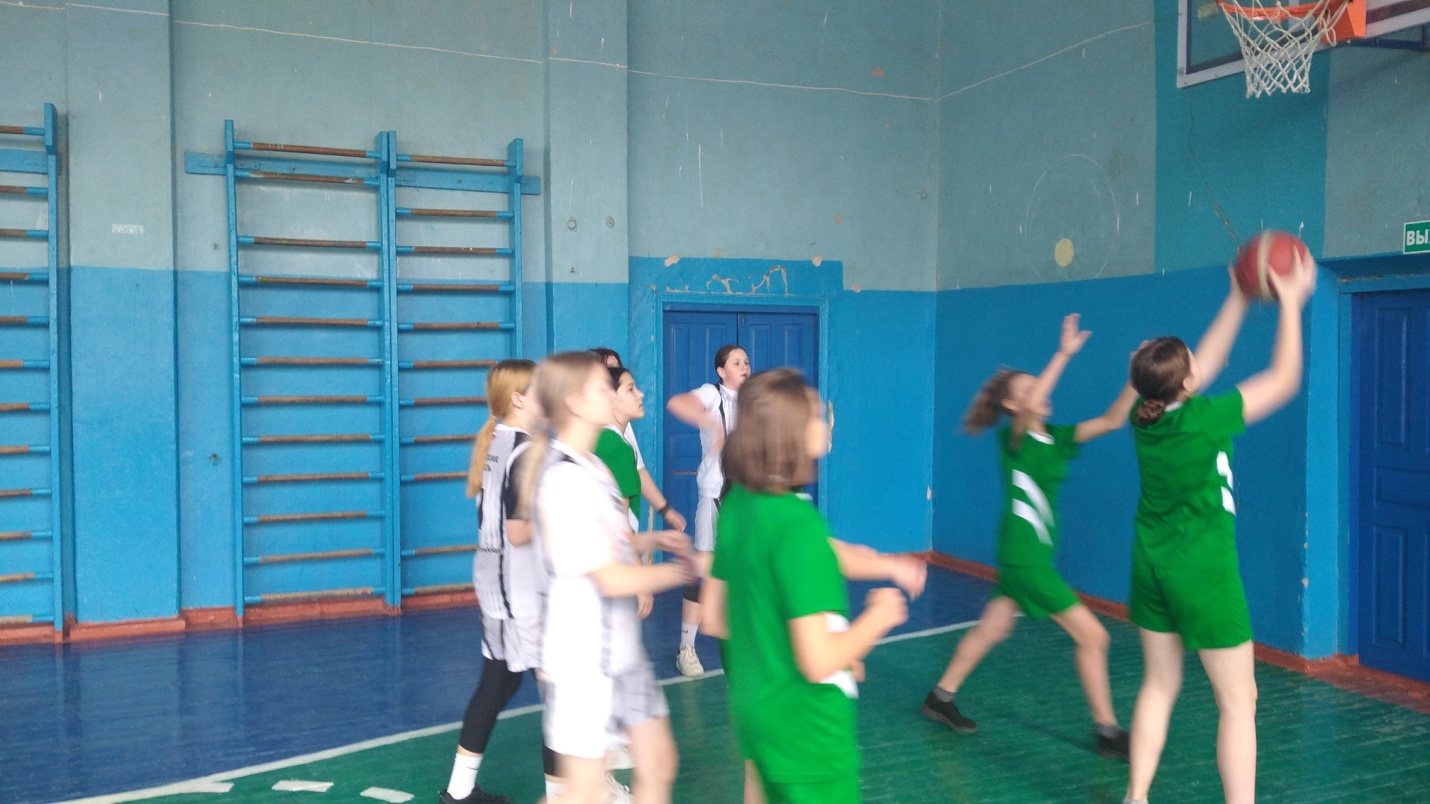 